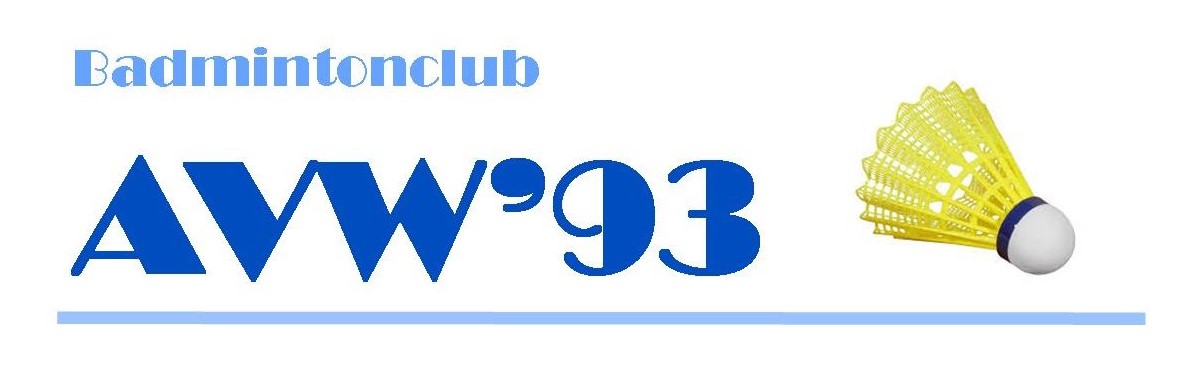 Inschrijfformulier voor nieuwe ledenVoor- en achternaam		  	: Adres                                           	: postcode / woonplaats	 	: Telefoonnummer		  	: E-mail adres 			 	:                                                                                               Geboorte Datum		  	: Pasfoto / Foto Gezicht            		:  Digitaal aanleveren mag ook.Extra akkoord in verband met de privacywet: 	Ik geef toestemming voor het vastleggen en verwerken van mijn gegevens voor de         clubadministratie en contributiebeheer. 	Ik ga akkoord met het privacy beleid van de organisatie zoals omschreven op privacyverklaring op de website www.avw93.nl 	Ik geef toestemming voor het maken van foto’s tijdens activiteiten en wedstrijden van AVW’93 en het gebruik hiervan op de website. Paraaf:Datum:Betaling contributie Het verenigingsjaar is van 1 september tot en met 31 augustus.Contributie: € 90,00 per jaar,  € 45,00 per half jaar of  € 25,00 per kwartaal.Te voldoen per bankoverschrijving. Dank je wel voor je inschrijving en veel badmintonplezier.			Het Bestuur.									Informatie t.b.v. de eigen administratie                                                      ------------------------------------------------------------------------------------------------------------------------------------------------ Bankrekening Rabobank NL96 RABO 0116 7332 68 t.n.v. BC AVW’93	 